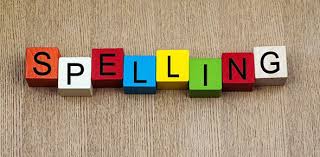 Grade 6 - Lesson 5The |s| Sound with C or S3Describe the key concept for spelling the s sound. Give TWO examples of words from the word bank that use this concept and spell them correctly.3+Describe the key concept for spelling the s sound. Give THREE examples of words from the word bank that use this concept and spell them correctly.4Describe the key concept for spelling the s sound. Give FOUR examples of words from the word bank that use this concept and spell them correctly.4+Describe the key concept for spelling the s sound. Give FOUR examples of words from the word bank that use this concept and spell them correctly.Write a sentence using ONE of your example words that shows you know the definition.